 High School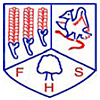 Grading Criteria – Unit 2 – Computer SystemsAim and Purpose: The aim of this unit is to enable learners to understand the components of computer systems and develop the skills needed to recommend appropriate systems for business purposes and set up and maintain computer systems.Unit 2 – Computer SystemsOn completion of this unit you should be able to:Understand the components of computer systemsBe able to recommend computer systems for a business purposeBe able to set up and maintain computer systems.Explanation of the Unit 2 – Computer SystemsAt some stage most IT professionals will have to set up and customise a computer system or systems. To do so effectively they will need to understand the components that make up computer systems. The operating system interacts with the hardware and software components in order to make a functioning machine.In this unit you will consider a range of hardware and come to understand the technical specifications of components. There are a number of different operating systems, despite the dominance of the Microsoft operating system, and you will explore at least one other. In terms of software, the operating system itself often provides utility programmes that assist the user in managing the machine. Other third party software utility programmes such as virus checkers are also used extensively. This unit considers both types of utility software.IT professionals will often be asked to recommend systems for varied user needs. There are many different manufacturers of computer systems and each manufacturer produces a wide range of models with different specifications. Deciding which particular model is appropriate for a given situation depends on a variety of factors. These factors are explored in this unit so that learners can make informed choices when recommending computer systems.IT professionals also need to develop the skills required to install and configure computer systems. A large part of this unit will involve practical work in installing hardware components and software, configuring systems to meet specific requirements and testing to ensure a fully functioning system is produced. Introduction to scenarioBodge-IT is an independent company that has ten employees.  The business is based on a Trading Estate where two members of staff produce individual specifications for customers depending on their requirements.  Three members of staff build the computers to the specification originally quoted to the customer.   Also within the company there are three members of staff who offer after sales support, either over the phone or within the customers business or home.  The last two members of staff are the owner and her secretary.
 You are employed as an engineer that give specification and provide after sales service.  Your supervisor is Ms Alleyn. Assignment 1 – Decoding the JargonTask 1 – Functions of computer hardware components – P1You are an IT technician/supervisor of a local PC manufacturer (Bodge-IT) who feels that to train your team on IT support skills, it would be worthwhile producing a presentation with a range of 'guides' on PC maintenance.Produce a presentation that will explain to customer support staff the different components of a computer and how they communicate. Helpful links - http://computer.howstuffworks.com/computer-hardware-channel.htmhttp://www.teach-ict.com/gcse/hardware/parts/miniweb/index.htmWhat to Submit:1.	Computer hardware components presentationTask 2 – Purpose of Operating System – P2Operating systems perform very important functions; you are required to describe the purpose and functions of operating systems.  
Use the links below to help you with your research.http://www.teach-ict.com/gcse/software/opsystems/miniweb/index.htmhttp://www.teach-ict.com/news/news_features/operating_system/home_operating_system.htmlWhat to Submit:1.	Purpose of operating systemTask 3 – Features and functions of OS – M1Bodge-IT currently installs Windows on the PC’s and MAC OS on the Apple Mac computers but would like to investigate other options.  Research the features and functions of two operating systems and compare them. You can examine operating system for portable devices such as Android, iOS, and other proprietary mobile OS.
Use the links below to help you with your research.http://www.teach-ict.com/gcse/software/opsystems/miniweb/index.htmhttp://www.teach-ict.com/news/news_features/operating_system/home_operating_system.htmlWhat to Submit:1.  Comparison of the features of two OSUnit Number and Name:Unit  20: Client Customisation of Web PagesUnit  20: Client Customisation of Web PagesUnit  20: Client Customisation of Web PagesUnit Code:Unit 1: M/601/7261 Credit Value:10QCF Level:3Guided Learning Hours:60 Assessor:Mr. DawkinsMr. DawkinsMr. DawkinsAssignment Launch DateTask hand in DatesAssignment 1: Decoding the JargonTo achieve a pass grade you must show that you are able to:To achieve a merit you must show that you are able to:To achieve a distinction you must show that you are able to:P1 – explain the function of computer hardware componentsP2 – explain the purpose ofoperating systemsM1 - compare the featuresand functions of differentoperating systemsP1: Guidance (Taken from the unit specification)Internal system unit components: processors; motherboard; BIOS; power supply; fan and heat sink or cooling; hard drive configuration and controllers eg SATA, IDE, EIDE, master, slave; ports eg USB, parallel, serial; internal memory eg RAM, ROM, cache; specialized cards eg network, graphic cardsPeripherals: output devices eg monitor, printer, plotter; input devices eg camera, scanner; cabling eg coaxial, optical, twisted pairBacking storage: types eg disks, pen drives, optical media, flash memory cards; portable and fixed drives; performance factors eg data transfer rate, capacityP1 – Explain the function of computer hardware components.P2: Guidance (Taken from the unit specification)Operating system software: operating system examples eg LINUX, Windows, DOS, MAC OS; command line and GUI operating systems; operating system functions and services eg machine and peripheral management, security, file management; device drivers; features eg ability to customize, support for connectivity of portable media, security, stability and reliability, ease of management, associated utilities, cost and support for the user.P2 – Explain the purpose of operating system.M1: Guidance (Taken from the unit specification)Operating system software: operating system examples eg LINUX, Windows, DOS, MAC OS; command line and GUI operating systems; operating system functions and services eg machine and peripheral management, security, file management; device drivers; features eg ability to customize, support for connectivity of portable media, security, stability and reliability, ease of management, associated utilities, cost and support for the user.M1 – Compare the features and functions of different Operating System